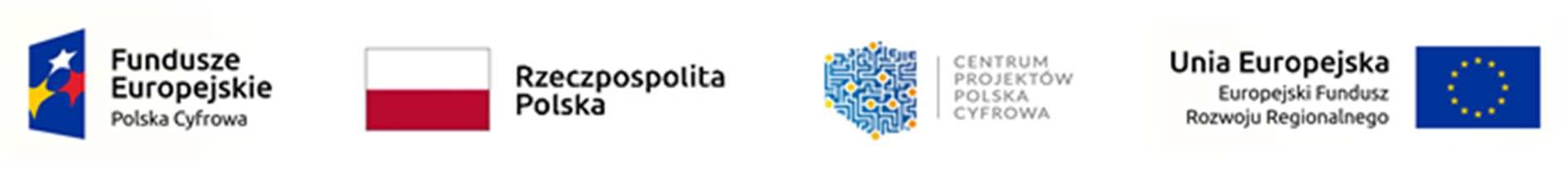 Projekt umowyzawarta w dniu ………………………. w Brochowie pomiędzy: Gminą Brochów z siedzibą w Brochowie: Brochów 125, 05-088 Brochów, NIP 837-169-27-23, REGON 015891220, reprezentowaną przez:Piotra Szymańskiego – Wójta Gminy Brochówprzy kontrasygnacie Hanny Wawrzyn – Skarbnika Gminyzwaną dalej Zamawiającymafirmą ……………………………………………………… z siedzibą w ……………………………………, wpisana do Krajowego Rejestru Sądowego pod numerem …………………., NIP ……………….., REGON ……………, reprezentowaną przez:……………………………………………….zwaną dalej Wykonawcąwybranym zgodnie w wyniku postępowania o udzielenie zamówienia publicznego, o następującej treści:§ 1Zamawiający zleca, a Wykonawca zobowiązuje się do wykonania technicznej diagnozy cyberbezpieczeństwa w Urzędzie Gminy Brochów w ramach projektu pn. „Cyfrowa Gmina” realizowanego w ramach Programu Operacyjnego Polska Cyfrowa na lata 2014-2020 Oś V Rozwój cyfrowy JST oraz wzmocnienie cyfrowej odporności na zagrożenia – REACT-EU, Działanie 5.1 Rozwój cyfrowy JST oraz wzmocnienie cyfrowej odporności na zagrożenia.Przedmiotem zamówienia jest przygotowanie technicznej diagnozy cyberbezpieczeństwa w Urzędzie Gminy Brochów (zwana dalej: „Diagnoza”) na podstawie w szczególności:Rozporządzenia Rady Ministrów z dnia 12 kwietnia 2012r. w sprawie Krajowych Ram Interoperacyjności (Dz. U. z 2017r. poz. 2247 z późn. zm.),Ustawy z dnia 5 lipca 2018 r. o Krajowym Systemie Cyberbezpieczeństwa (Dz. U. z 2020 r. poz. 1369 z późn. zm.)Wykonawca jest zobowiązany przeprowadzić Diagnozę w Urzędzie Gminy w Brochowie (Brochów 125, 05-088 Brochów).Wykonana diagnoza powinna być zgoda z zakresem oraz formularzem stanowiącym załącznik nr 8 do Regulaminu Konkursu Grantowego „Cyfrowa Gmina” opublikowanego na stronach https://gov.pl/cppc/cyfrowa-gmina . W/w Załącznik nr 8 oznaczony jako Formularz informacji związanych z przeprowadzeniem diagnozy cyberbezpieczeństwa jest załączony do zapytania ofertowego i stanowi jego integralną część. Wykonawca zobowiązuje się do wykonania diagnozy cyberbezpieczeństwa spełniającej wszystkie wymogi konkursu, w tym:- diagnoza musi być przeprowadzona przez osobę posiadającą uprawnienia określone w Rozporządzeniu Ministra Cyfryzacji z dnia 12 października 2018 r. w sprawie wykazu certyfikatów uprawniających do przeprowadzenia audytu,- Wykonawca dostarczy wyniki diagnozy cyberbezpieczeństwa w postaci wypełnionego „Formularza informacji związanych z przeprowadzeniem diagnozy cyberbezpieczeństwa”, stanowiącego załącznik nr 8 do Regulaminu. Dostarczony plik winien być podpisany przez osobę wykonującą diagnozę, posiadającą uprawnienia wymagane w regulaminie konkursu.§ 21. Termin rozpoczęcia realizacji przedmiotu umowy ustala się na dzień podpisania umowy.2. Termin zakończenia realizacji przedmiotu umowy ustala się na dzień ………………………..3. Przewiduje się zmiany terminu wykonania przedmiotu umowy lub jego elementów oraz terminów płatności w razie konieczności wynikających m.in. ze zmian regulaminu konkursu, zapisów umowy o powierzenie grantu oraz innych okoliczności, których nie można było wcześniej przewidzieć.§ 31. Zamawiający i Wykonawca zobowiązują się do pełnej współpracy w ramach realizowanego przedmiotu umowy.2. Wykonawca zobowiązuje się do wykonania usługi z należytą starannością, zgodnie z obowiązującymi przepisami prawa i z uwzględnieniem profesjonalnego charakteru swojej działalności, zobowiązując się do składania wszelkich wyjaśnień Zmawiającemu w trakcie realizacji umowy.3. Opracowania wykonane w ramach niniejszej przez Wykonawcę, muszą być zgodne z dokumentacją konkursu, w tym umową o powierzenie grantu.4. Zamawiający zastrzega sobie prawo do zgłaszania uwag w formie pisemnej lub drogą elektroniczną do dostarczonych przez Wykonawcę opracowań. Wykonawca zobowiązany jest do dokonania uzupełnień i poprawek w dostarczonych dokumentach w zakresie i terminie wyznaczonym przez Zamawiającego w ramach niniejszej umowy bez dodatkowego wynagrodzenia.5. Zamawiający udostępni Wykonawcy wszelkie niezbędne informacje i dokumenty do prawidłowego wykonania niniejszej umowy.6. Prace związane z wykonaniem przedmiotu umowy (m.in.  z pozyskaniem informacji, dokumentów i innych materiałów niezbędnych do przeprowadzenia diagnozy cyberbezpieczeństwa) będą wykonywane w siedzibie Zamawiającego. Zamawiający nie dopuszcza możliwości realizacji usługi za pomocą środków zdalnej komunikacji.7. Wykonawca zobowiązany jest do pokrycia wszystkich kosztów związanych z wykonaniem przedmiotu zamówienia, w tym koszty ewentualnego zakwaterowania, dojazdu, wyżywienia, wydruku i skanu dokumentów.8. Wykonawca przekaże wynik przeprowadzonej diagnozy cyberbezpieczeństwa w postaci pliku wypełnionego arkusza kalkulacyjnego formularza stanowiącego załącznik nr 8 do regulaminu konkursu, podpisanego przez osobę wykonującą diagnozę, posiadającą uprawnienia wymagane w regulaminie konkursu.§ 41. Wynagrodzenie Wykonawcy za wykonanie przedmiotu umowy określonego w § 1 ustala się na kwotę ……………………. Zł netto (słownie:    ……………………………….), z uwzględnieniem wartości podatku VAT w wysokości  …..%, to jest brutto: ………….zł (słownie: …………………..).2. Kwota brutto wymieniona w ust. 1 zawiera wszystkie koszty związane z realizacją zadania niezbędne do jego wykonania.3. Wynagrodzenie określone w ust. 1 umowy będzie wypłacone na podstawie protokołu zdawczo-odbiorczego podpisanego przez obie strony oraz prawidłowo wystawionej faktury.4. Zamawiający dokona zapłaty w formie przelewu bankowego na konto Wykonawcy wskazane na fakturze w terminie do 30 dni od daty otrzymania przez Zamawiającego prawidłowo wystawionej faktury.5. Płatnikiem usługi jest Gmina Brochów , NIP ……………………. REGON………………….6. Za datę terminu zapłaty strony przyjmują datę obciążenia rachunku bankowego Zamawiającego.7. Wykonawca oświadcza, że w cenie brutto uwzględnił wszystkie elementy jakie są potrzebne do prawidłowego wykonania umowy.Wykonawca zobowiązany jest do przekazania dokumentacji, będącej wynikiem realizacji umowy, w wersji elektronicznej oraz w wersji papierowej do siedziby Zamawiającego (po jednym egzemplarzu).8. Wykonawca przekaże Zamawiającemu w ramach wynagrodzenia określonego w ust. 1 prawa autorskie majątkowe m.in. w zakresie zwielokrotniania dokumentacji, będącej wynikiem realizacji umowy, dowolną techniką w nieograniczonej liczbie egzemplarzy, publicznego odtwarzania.§ 51. Zamawiającemu przysługuje prawo do odstąpienia od umowy, jeżeli:a) Wykonawca nie wykonuje przedmiotu umowy w terminie lub nienależycie wykonuje swoje zobowiązania umowy.b) wystąpią istotne zmiany okoliczności powodujące, że wykonanie umowy nie leży w interesie publicznym, czego nie można było przewidzieć w chwili zawarcia umowy.W takim przypadku, odstąpienie przez Zamawiającego od realizacji umowy może nastąpić w przypadku braku reakcji Wykonawcy na pisemne powiadomienie Zamawiającego w terminie 7 dni.2. Wykonawcy przysługuje prawo odstąpienia od umowy w przypadku nie udostępnienia przez Zamawiającego informacji lub dokumentów niezbędnych do realizacji umowy może nastąpić w przypadku braku reakcji Zamawiającego na pisemne powiadomienie Wykonawcy w terminie 7 dni.3. Odstąpienie od umowy powinno nastąpić w formie pisemnej pod rygorem nieważności, z podaniem uzasadnienia.§ 61. Wykonawca zapłaci Zamawiającemu kary umowne:a) za nieterminowe wykonanie przedmiotu umowy, w wysokości 0,2% wynagrodzenia brutto ustalonego w § 4 ust. 1, za każdy dzień zwłoki,b) za nieterminowe usunięcie stwierdzonych usterek oraz wad w wysokości 0,2% wynagrodzenia brutto ustalonego w § 4 ust. 1, za każdy dzień zwłoki licząc od dnia wyznaczonego na usunięcie wad i usterek,2. Zamawiający zapłaci Wykonawcy kary umowne w następujących przypadkach:a) za odstąpienie od umowy z przyczyn niezależnych od Wykonawcy w wysokości 10 % wynagrodzenia umownego brutto ustalonego w § 4 ust. 1,b) za nieterminowe regulowanie należności w wysokości odsetek ustawowych.3. Strony zobowiązują się do zapłaty kar umownych w terminie 14 dni od daty otrzymania wezwania wraz z notą obciążeniową.4. Zamawiającemu przysługuje prawo potrącania kar umownych z należytego Wykonawcy wynagrodzenia.§ 71. Strony umowy zobowiązują się do utrzymania w tajemnicy i nie przekazywania osobom trzecim, w tym także nieupoważnionym pracownikom, informacji i danych, które strony uzyskały w trakcie lub w związku z realizacją umowy, bez względu na sposób i formę ich utrwalenia lub przekazania, w szczególności w formie pisemnej, kserokopii, faksu i zapisu elektronicznego, o ile informacje takie nie są powszechnie znane, bądź obowiązek ich ujawnienia nie wynika z obowiązujących przepisów, orzeczeń sądowych lub decyzji odpowiednich władz.2. Zasadą poufności nie jest objęty fakt zawarcia oraz warunki umowy.3. Ujawnienie przez którąkolwiek ze stron informacji poufnej, z zastrzeżeniem przepisu ust. 1, wymagać będzie każdorazowo pisemnej zgody drugiej strony, chyba, że są to informacje publiczne dostępne, a ich ujawnienie nie nastąpiło w wyniku naruszenia postanowień niniejszej umowy.3. Ujawnienie przez którąkolwiek ze stron informacji poufnej, z zastrzeżeniem przepisu ust. 1, wymagać będzie każdorazowo pisemnej zgody drugiej strony, chyba, że są to informacje publicznie dostępne, a ich ujawnienie nie nastąpiło w wyniku naruszenia postanowień niniejszej umowy.4. Obowiązek zachowania poufności nałożony jest na strony umowy bezterminowo.5. Każda ze stron niezwłocznie poinformuje drugą stronę o ujawnieniu informacji, organie, któremu informacje zostały ujawnione oraz zakresie ujawnienia.§ 81. Wszelkie zmiany niniejszej umowy wymagają zachowania formy pisemnej pod rygorem nieważności.2. Strony dopuszczają możliwość zmiany postanowień zawartej umowy w stosunku do treści oferty na podstawie której dokonano wyboru Wykonawcy w sytuacji, jeżeli wystąpi nieprzewidziana okoliczność o obiektywnym charakterze, która w sposób istotny wpłynie na możliwość wykonania przedmiotu umowy.§ 91. W sprawach nieuregulowanych niniejszą umową mają zastosowanie przepisy Kodeksu Cywilnego oraz odpowiednie przepisy dotyczące ochrony danych osobowych.2. Wszelkie spory mogące wyniknąć pomiędzy Stronami przy realizowaniu przedmiotu umowy lub z nią związane w przypadku braku możliwości ich polubownego załatwienia, będą rozpatrywane przez Sąd właściwy dla siedziby Zamawiającego.3. Umowę sporządzono w trzech jednobrzmiących egzemplarzach, jeden dla Wykonawcy i dwa dla Zamawiającego.Zamawiający: 										Wykonawca: